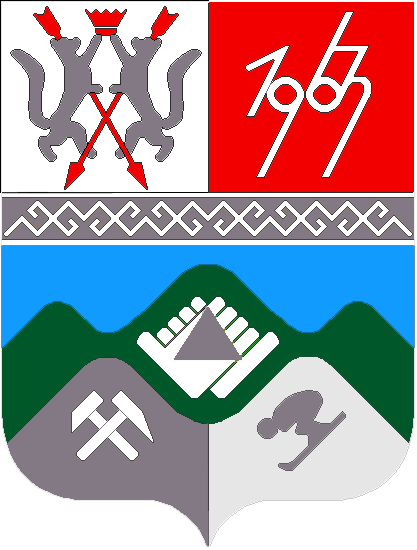 КЕМЕРОВСКАЯ ОБЛАСТЬТАШТАГОЛЬСКИЙ МУНИЦИПАЛЬНЫЙ РАЙОНАДМИНИСТРАЦИЯТАШТАГОЛЬСКОГО МУНИЦИПАЛЬНОГО РАЙОНА                         ПОСТАНОВЛЕНИЕот «30»  сентября  2016 г. №702 -пОб утверждении муниципальной программы«Развитие культуры» на 2017-2019 годы	В целях сохранения культурного потенциала и культурного наследия, поддержки многообразия культурной жизни и обеспечения равных возможностей для всех жителей  в получении доступа к культурным ценностям и благам:1. Утвердить муниципальную программу «Развитие культуры»  на 2017-2019 годы, согласно приложению.2. Настоящее постановление опубликовать в газете «Красная Шория» и разместить на официальном сайте администрации Таштагольского муниципального района в сети интернет.3. Контроль за исполнением постановления возложить на заместителя главы Таштагольского муниципального района Рябченко Л.Н.          4. Признать утратившим силу с 01.01.2016г. постановление Администрации Таштагольского муниципального района № 765-п от 01.10.2015г. Об утверждении муниципальной программы «Развитие культуры» на 2016-2018 годы.5. Настоящее постановление вступает в силу со дня его официального опубликования, но не  ранее 01.01.2017г.  	Глава Таштагольского района			                       	В. Н. МакутаПриложение к постановлению Администрации Таштагольского муниципального районаот ________ 2016 г. №____ Муниципальная программа «Развитие культуры» на 2017- 2019 годыПаспортмуниципальной программы « Развитие культуры »(наименование муниципальной программы)на 2017-2019 годы1. Содержание проблемы и обоснованиенеобходимости ее решения программными методамиТаштагольский муниципальный район  обладает значительным культурным и творческим потенциалом. Численность учреждений культуры, расположенных в Таштагольском муниципальном районе, в том числе: 27 библиотек, 24 клуба, 1 автоклуб, 10 народных коллективов, 3 музея, 1 кинотеатр, 1 парк  культуры и отдыха, 5 школ (детских школ искусств). По мере возрастания роли культуры в обществе она перестает быть просто одной из форм удовлетворения потребностей. Вывод культуры на уровень, позволяющий ей стать активным участником социально-экономических процессов, требует определенных усилий со стороны государства.Реформирование в сфере культуры является прямым следствием происходящих экономических и политических преобразований. Необходим поиск таких решений, которые позволили бы, с одной стороны, обеспечить сохранность культурных ценностей, а с другой, - создать экономические механизмы, позволяющие культуре эффективно развиваться в новых рыночных условиях. Однако на сегодняшний день этому процессу мешает недостаточно развитая в отрасли материально-техническая и информационно-ресурсная база учреждений, медленно внедряющиеся новые информационные и управленческие технологии.Выполнение мероприятий Программы будет способствовать, прежде всего, созданию условий для общедоступности культурной деятельности, обеспечению свободного доступа к культурным ценностям и благам всех жителей Таштагольского муниципального района.Цели Программы разработаны с учетом изменений экономических и правовых условий функционирования учреждений культуры и реализации предыдущих программ.В соответствии со статьей 11 Закона Кемеровской области "О культуре" программа предусматривает также социальную поддержку работников культуры, имеющих почетные звания "Заслуженный работник культуры Российской Федерации".2. Цели и задачи ПрограммыВыбор приоритетных целей Программы опирается на стратегические цели развития общества и анализ сложившихся тенденций в сфере культуры в предыдущие годы с учетом эволюции экономической и правовой среды функционирования организаций культуры.Цели Программы:сохранение культурного потенциала и культурного наследия Кемеровской области;поддержка многообразия культурной жизни;создание условий для обеспечения выравнивания доступа к культурным ценностям и информационным ресурсам различных групп граждан;интеграция во всероссийский и мировой культурный процесс;обеспечение адаптации сферы культуры к рыночным условиям.Для достижения указанных целей в рамках Программы должны быть решены следующие задачи:обеспечение сохранности историко-культурного наследия Таштагольского муниципального района;сохранение и развитие системы художественного образования, социальной защиты творческих работников, поддержка талантливой молодежи;адресная поддержка профессионального искусства, литературы и творчества;развитие всех видов и жанров искусства, в том числе самодеятельного (любительского) искусства, художественного народного творчества и культурно-досуговой деятельности;совершенствование информационно-библиотечного обслуживания населения Таштагольского муниципального района;разработка и внедрение информационных продуктов и технологий в сфере культуры;обновление специального оборудования организаций сферы культуры и массовых коммуникаций;3. Система программных мероприятийПрограммные мероприятия направлены на реализацию поставленных Программой целей и задач:  Общегородские мероприятия, посвященные знаменательным датам,  способствуют созданию условий для обеспечения выравнивания доступа к культурным ценностям и информационным ресурсам различных групп граждан, объединяют мероприятия по сохранению материального и духовного историко-культурного наследия Таштагольского муниципального района;         Оснащение городского паркового хозяйства. Приобретение аттракционов, строительство малых форм – парк станет любимым местом отдыха горожан и гостей города. Культура парка  будет  воспитывать у подросткового поколения чувства патриотизма, гражданственности, уважительного и заботливого отношения к городу.            
4. Ресурсное обеспечение ПрограммыФинансирование программных мероприятий обеспечивается за счет средств местного бюджета в размере 3000 тыс. руб., в том числе по годам:2017 год – 1500 тыс.руб.  2018 год – 1000 тыс.руб.  2019 год – 500 тыс.руб.     Объемы ассигнований из местного бюджета подлежат ежегодному уточнению, исходя из возможностей бюджета на соответствующий финансовый год.5. Оценка эффективности реализации ПрограммыРеализация Программы должна обеспечить:сохранение культурного наследия Таштагольского муниципального района, в том числе недвижимых памятников истории и культуры, музейных ценностей, библиотечных фондов;расширение возможностей населения Таштагольского муниципального района по доступу к культурным ценностям и благам;увеличение количества участников творческих коллективов  на - 30%;повышение профессионального уровня одаренных учащихся детских музыкальных, художественных школ и школ искусств;увеличение количества посещений музеев - 20%;увеличение количества посещений концертов, мероприятий - 40%.Сведения о планируемых значениях целевых показателей(индикаторов) муниципальной программы6. Организация управления Программой и контроль за ходом ее реализацииДиректор Программы несет ответственность за реализацию и конечные результаты Программы, рациональное использование выделяемых на ее выполнение финансовых средств, организует управление реализацией Программы.Директор Программы разрабатывает и представляет заказчику Программы по окончанию года отчет о реализации Программы.Контроль за реализацией Программы осуществляет Глава Таштагольского муниципального района и заказчик Программы.7. Программные мероприятияНаименование муниципальной программыМуниципальная программа « Развитие культуры » на 2017-2019 гг. (далее - Программа)Директор муниципальной программыЗаместитель Главы Таштагольского муниципального района Рябченко Л.Н.Ответственный исполнитель (координатор) муниципальной программыМКУ «Управление культуры администрации Таштагольского муниципального района”Исполнители муниципальной программыНачальник  МКУ «Управление культуры администрации Таштагольского муниципального района”Цели муниципальной программы- сохранение культурного потенциала и культурного наследия Таштагольского муниципального района; 
- поддержка многообразия культурной жизни; - создание условий для обеспечения выравнивания доступа к культурным ценностям и информационным ресурсам различных групп граждан;                  
- интеграция во всероссийский и мировой культурный процесс;                       
- обеспечение адаптации сферы культуры      
к рыночным условиям.                       Задачи муниципальной программы- обеспечение сохранности историко-культурного наследия Таштагольского муниципального района;                                   - сохранение и развитие системы  художественного образования, социальной защиты творческих работников, поддержка  талантливой молодежи;                  - адресная поддержка профессионального искусства, литературы и творчества;- развитие  самодеятельного (любительского) искусства, художественного народного творчества и культурно-досуговой деятельности;         - содействие образованию связей между учреждениями разного профиля, укрепление  партнерского и межведомственного взаимодействия;   - совершенствование информационно-библиотечного обслуживания населения Таштагольского муниципального района;                      - обеспечение условий для художественного творчества и инновационной деятельности;                                         - разработка и внедрение информационных продуктов и технологий в сфере культуры;                                            - обновление специального оборудования организаций сферы культуры и массовых коммуникаций;           Срок реализации муниципальной программы2017 – 2019 годыОбъемы и источники финансирования муниципальной программы в целом и с разбивкой по годам ее реализацииВсего по программе средства местного бюджета –  3000 тыс. руб., в том числе по годам:2017 год - 1500 тыс.руб.;2018 год - 1000 тыс.руб. 2019 год-  500 тыс.руб.   Ожидаемые конечные результаты реализации муниципальной программы- Сохранение культурного наследия Таштагольского муниципального района, в том числе недвижимых памятников      истории и культуры, музейных ценностей, библиотечных фондов; - расширение возможностей населения Таштагольского муниципального района по доступу  к культурным ценностям и благам,- увеличение количества участников творческих коллективов; - повышение профессионального уровня одаренных учащихся детских музыкальных,  художественных школ и школ искусств;      
- увеличение количества посещений музеев;   
- увеличение количества посещений  концертов, мероприятий;   
- увеличение показателя средней книгообеспеченности;         Наименование целевого показателя (индикатора)Единица измеренияПлановое значение целевого показателя (индикатора)Плановое значение целевого показателя (индикатора)Плановое значение целевого показателя (индикатора)Наименование целевого показателя (индикатора)2017 г2018 г2019 г12345количество посетителей мероприятийчеловек441 100441 200441 300количество мероприятийкол-во8 9009 0009 100посещение аттракционовчеловек35 50035 50035 500№Наименование мероприятияВсегоОбъем финансовых ресурсов,    тыс. рублейОбъем финансовых ресурсов,    тыс. рублейОбъем финансовых ресурсов,    тыс. рублей№Наименование мероприятияВсего2017201820191Районные мероприятия, проводимые управлением культуры26501 3508504502Оснащение городского паркового хозяйства45015015050ИТОГО: местный бюджет3 0001 5001 000500